Volunteer Role Description 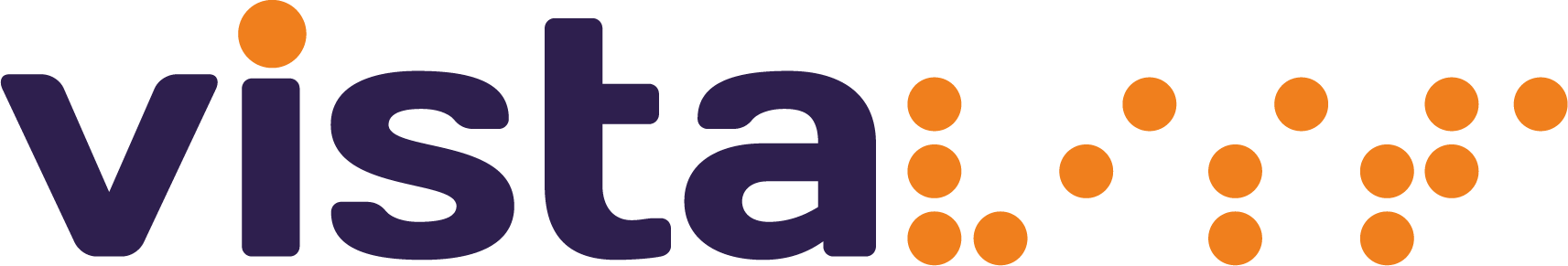 Title:  Volunteer on the Bus	 Responsible to: 	Team LeaderExpected Commitment: half a day to 1 day a weekLocation: 	Various locations within Leicester, Leicestershire and .  About Us:   changes lives. We are the leading charity working with children and adults with sight loss in Leicester, Leicestershire and .  Primary Objectives:  To provide information about sight loss.You will be based outside community centres, leisure centres, libraries and shopping centres travelling in our Vehicle Mobile Support Service across different locations within the city and county. Responsibilities:  To engage with people within the community who may be at risk of losing their sight.To help deliver information about the prevention of sight loss.Offer opportunities to access support within the local communities.To promote  in community and events and to publicise our valuable services.Help to maintain the tidiness of the bus and keep leaflets and information up to date and support admin tasks.Qualities and skills we are looking for: Do you like being outdoors?Are you good at talking to people?Are you friendly and enthusiastic?We will train you to talk about sight loss and use eye screening equipment.We will help to develop your skills and experiencesSupport provided for you:    Full Induction and Visual Impairment Awareness trainingYou will be supported by staff at all timesReasonable reimbursement of out of pocket expenses such as mileage or public transport costs. We hope that by becoming a volunteer you: Feel rewarded and empowered Increase your own self confidence Develop your language and communication skillsMeet new and interesting people Develop new skills and share your knowledge and skills Learn new skills that could be helpful for future employment opportunities or further learning Health & Safety: Take reasonable care for the Health & Safety of themselves and others whom may be affected by their acts or omissions whilst volunteering with . This volunteering opportunity is suitable for volunteers aged 18 years and above and is subject to two references. Next steps: For an Application form contact the Volunteer ManagerCall 0116 249 8843 or 07967 799364Email: volunteering@vistablind.org.uk